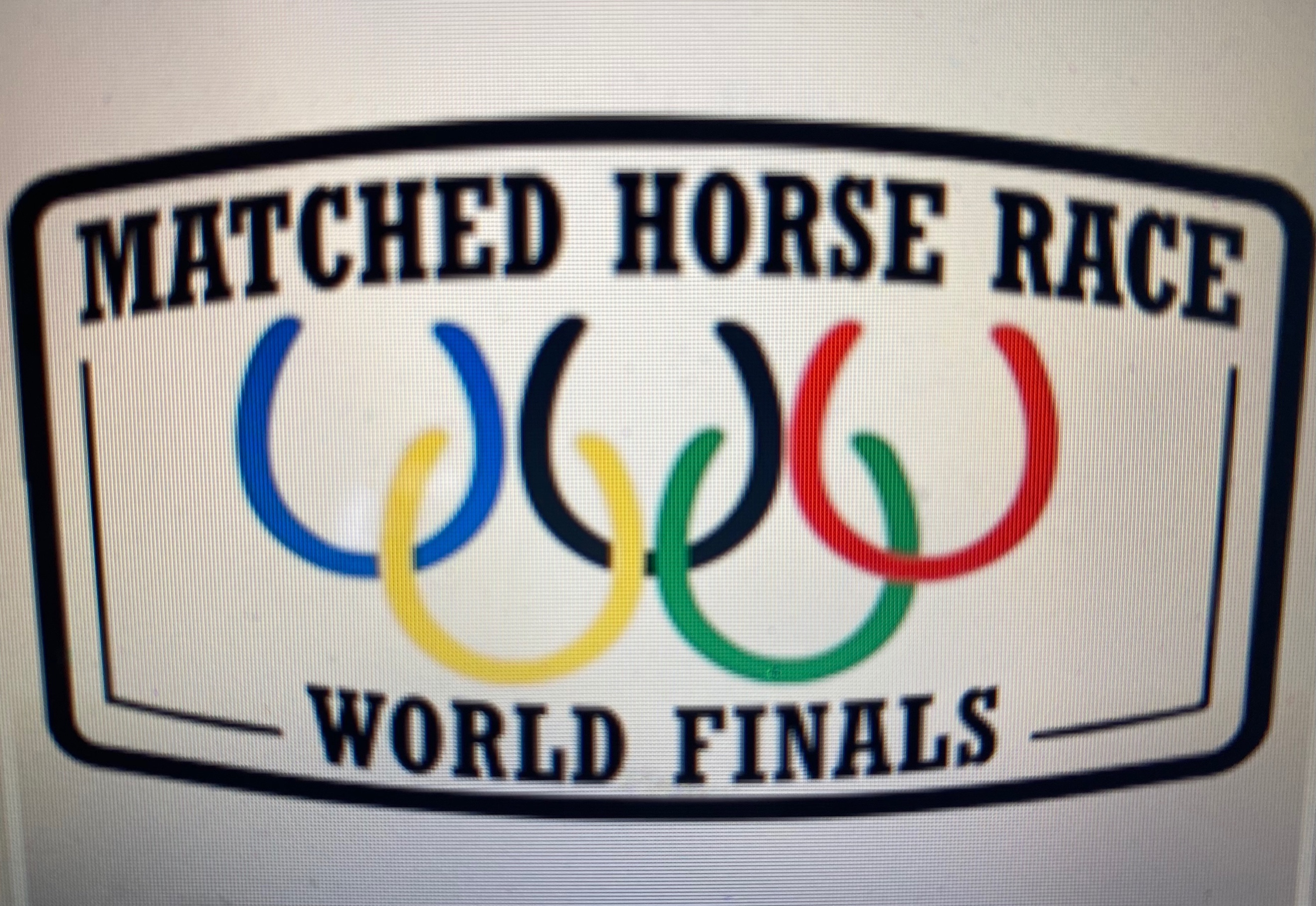 Matched Horse Race World FinalsScholarshipMission Statement:Matched Horse Race World Finals Scholarship is passionate about student dreams.  This is what drives our scholarship program.  The program is based on achieving people's dreams because it is essential for hope and inspiration in our community.The Scholarship fund provides access to financial help for higher education to members of the community who excel academically and give back to their community.  By awarding scholarships to the most talented, well-rounded students, the scholarship will help these candidates achieve their dreams, which will encourage, engage, and uplift others to believe in the possibilities.Instructions: Please fill out all questions and attach all documents requested. Email filled out form and attachments to yvonne_mata@yahoo.comDeadline for Applicants is February 2nd, 2024Applicants will be reviewed and decision made February 1st Applicant Information                                                           Applicant First and Last name:Email Address:Home Address:Phone Number:Education InformationName of current school:Are you a Senior?Expected Date of Graduation:Grade Point Average (Please attach/insert proof of GPA):School Applicant will attend next fall:Department and Major:Department and School Address:Extracurricular Activities:Volunteer/Community Services:Short Essay about why giving back to the community is important to you.